Załącznik nr 5 do SWZNr sprawy - VII.4124.02.2024Działając w imieniu Wykonawców wspólnie ubiegających się o udzielenie zamówienia w składzie:oświadczam, stosownie do postanowień art. 117 ust. 4 ustawy z dnia 11 września 2019r. Prawo zamówień publicznych (t.j. Dz. U. z 2023r. poz. 1605 ze zm.), że w ramach zamówienia pn.: na przeprowadzenie diagnozy pogłębionej dziecka w zakresie zgodnym ze wskazaniami wynikającymi z diagnozy psychofizycznej dzieci przebywających w rodzinnej pieczy zastępczej na terenie powiatu poznańskiego wg zdiagnozowanych potrzeb: diagnozy specjalistycznej FAS/FASD, SI, neurologopedycznej, psychiatrycznej, neurologicznej, ortodontycznej i innych, w ramach realizacji projektu pt. „Wsparcie deinstytucjonalizacji pieczy zastępczej w podregionie poznańskim”, Program „Fundusze Europejskie dla Wielkopolski na lata 2021 – 2027”, działanie 6.15 Wsparcie rodziny i systemu pieczy zastępczej, współfinansowanego ze środków Europejskiego Funduszu Społecznego Plus (EFS+); oznaczenie sprawy VII.4124.02.2024, prowadzonego przez Powiatowe Centrum Pomocy Rodzinie w Poznaniu, ul. Słowackiego 8, 60-823 POZNAŃnastępujące usługi, wykonają wskazani niżej Wykonawcy wspólnie ubiegający się udzielenie zamówienia:* wypełnić tyle razy ile to konieczne.podpis wykonawcy(kwalifikowany podpis elektroniczny lub podpis osobisty lub zaufany)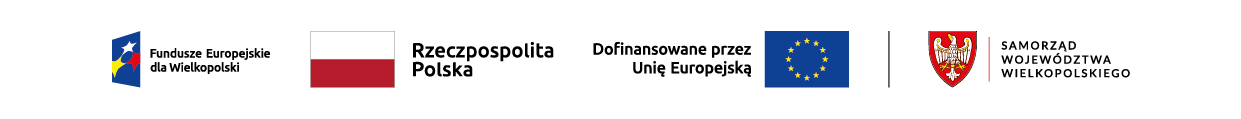 OŚWIADCZENIE WYKONAWCÓW WSPÓLNIE UBIEGAJĄCYCH SIĘ O UDZIELENIE ZAMÓWIENIA Uwaga: Niniejsze oświadczenie należy wypełnić w sytuacji, gdy Wykonawcy wspólnie ubiegają się o udzielenie zamówienia - konsorcjum, spółka cywilnaL.p.Nazwa Wykonawcy *Adres1.2.L.p.Nazwa WykonawcyWykaz realizowanych usług1.2.